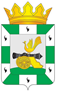 МУНИЦИПАЛЬНОЕ ОБРАЗОВАНИЕ«СМОЛЕНСКИЙ РАЙОН» СМОЛЕНСКОЙ ОБЛАСТИСМОЛЕНСКАЯ РАЙОННАЯ ДУМАРЕШЕНИЕот  25 августа 2016 года	№ 67Об утверждении перечня объектов государственной собственности Смоленской области, передаваемых безвозмездно в муниципальную собственность муниципального образования «Смоленский район» Смоленской областиРуководствуясь областным законом от 27 февраля 2002 года № 22-з «О порядке управления и распоряжения государственной собственностью Смоленской области», постановлением администрации Смоленской области от 29 августа 2002 года № 217 «Об утверждении порядка принятия решения о передаче объектов государственной собственности Смоленской области в собственность муниципального образования и передачи объектов государственной собственности Смоленской области в собственность муниципального образования», Уставом муниципального образования «Смоленский район» Смоленской области, Смоленская районная Дума РЕШИЛА:1.  Утвердить прилагаемый перечень объектов государственной собственности Смоленской области, передаваемых безвозмездно в муниципальную собственность муниципального образования «Смоленский район» Смоленской области.          2. Прилагаемый перечень направить в Департамент имущественных и земельных отношений Смоленской области для согласования и принятия соответствующего решения.Председатель Смоленской районной Думы	Ю.Г. ДавыдовскийПриложение к решению Смоленской районной Думы                                                                       от 25 августа 2016 года  № 67Переченьобъектов государственной собственности Смоленской области, передаваемых безвозмездно в муниципальную собственность муниципального образования «Смоленский район» Смоленской области№п/пНаименование товараЕд. изм. Цена за единицу (руб.)КоличествоСумма(руб.)1Хоккейная коробка - хоккейные стеклопластиковые борта на металлических рамах с радиусом R- (с установкой)Комплект925 650,001925 650,002Травмобезопасное резино-полимерное покрытие внутри хоккейной коробки (с укладкой) Комплект1 136 000,0011 136 000,003Ворота хоккейныеКомплект25 000,00125 000,004Стойка волейбольная (с установкой)Комплект12 000,00112 000,005Скалолаз (с установкой)Комплект35500,001 35500,006Элемент для лазания (с установкой)Комплект24900,001 24900,007Разноуровневые брусья (с установкой) Комплект32000,00132000,008Барьер (с установкой)Комплект 12800,00225600,00